Сведения о доходах, расходах, об имуществе и обязательствах имущественного характера,представленные работниками федерального казенного профессионального образовательного учреждения «Кинешемский технологический техникум-интернат» Министерства труда и социальной защиты Российской Федерации за отчетный период с 1 января 2013 года по 31 декабря 2013 года, и подлежащие размещению в информационно-телекоммуникационной сети «Интернет» на официальном сайте Министерства 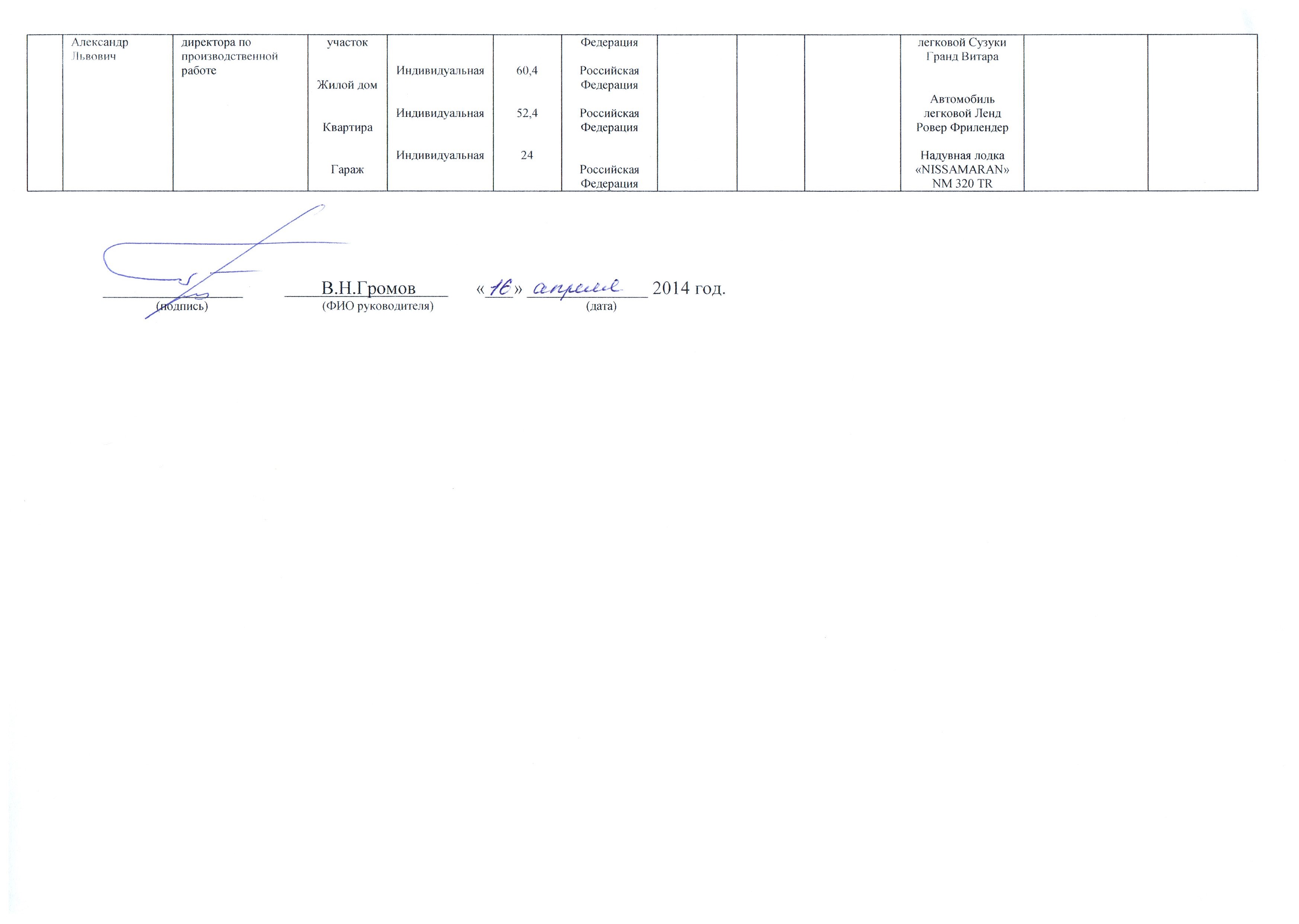 Приложение № 1 к приказу Министерства труда 
и социальной защиты Российской Федерации 
от 30 января  2014 г. №  62№ п/пФамилия инициалы, чьи сведения размещаютсяДолжность Объекты недвижимости, находящиеся в собственностиОбъекты недвижимости, находящиеся в собственностиОбъекты недвижимости, находящиеся в собственностиОбъекты недвижимости, находящиеся в собственностиОбъекты недвижимости, находящиеся в пользованииОбъекты недвижимости, находящиеся в пользованииОбъекты недвижимости, находящиеся в пользованииТранспортные средства (вид, марка)Декларированный годовой доход¹ (руб.)Сведения об источниках получения средств, за счет которых совершена сделка² (вид приобретенного имущества, источники)№ п/пФамилия инициалы, чьи сведения размещаютсяДолжность Вид объектаВид собственностиПлощадь (кв.м)Страна расположения Вид объектаПлощадь (кв.м)Страна расположенияТранспортные средства (вид, марка)Декларированный годовой доход¹ (руб.)Сведения об источниках получения средств, за счет которых совершена сделка² (вид приобретенного имущества, источники)1Алексеева Татьяна СергеевнаГлавный бухгалтерКвартира Индивидуальная 37,9Российская Федерация---Автомобиль легковой Сузуки свифт862270,00-2Векшинская Нина ПавловнаЗаместитель директора по учебной работеКвартира Общая долевая ½ 82Российская Федерацияквартира квартира69,044,8Российская Федерация Российская Федерация Автомобиль легковой ХОНДА CR-V 135721200-2СупругКвартираКвартира   Общая долевая ½ Общая долевая  ½ 77,982Российская ФедерацияРоссийская ФедерацияЗемельный участокКвартира 60064,4Российская ФедерацияРоссийская Федерация-1455507,88-2Несовершеннолетний ребенок----Квартира 82Российская Федерация---3Журина Марина ВладимировнаЗаместитель директора по воспитательной работеЗемельный участокЖилой домИндивидуальная Индивидуальная 40060Российская ФедерацияРоссийская Федерация----884068,00-3Супруг----Жилой дом60Российская ФедерацияАвтомобиль легковой Фиат добло250000,00-4ТруфановИгорь АлексеевичЗаместитель директора по административно-хозяйственной работеКвартираКвартираКвартира ИндивидуальнаяИндивидуальнаяИндивидуальная 65,065,339,0Российская ФедерацияРоссийская ФедерацияРоссийская ФедерацияАвтомобиль легковой Шкода Октавиа1762101,00-4Супруга----Квартира 65,3Российская Федерация-610000,00-4Несовершеннолетний ребенок----Квартира 65,3Российская Федерация---5Яблоков Александр ЛьвовичЗаместитель директора по производственной работеЗемельный участокЖилой домКвартираГараж   Индивидуальная ИндивидуальнаяИндивидуальная Индивидуальная  61360,452,424Российская ФедерацияРоссийская ФедерацияРоссийская ФедерацияРоссийская Федерация---Автомобиль легковой Сузуки Гранд ВитараАвтомобиль легковой Ленд Ровер ФрилендерНадувная лодка «NISSAMARAN» NM 320 TR1200742,94-